Harbourside & St Davids Medical Centre , COPD Patient Self Assessment Questionnaire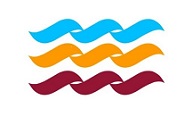 Your name: 	 Today’s date: 		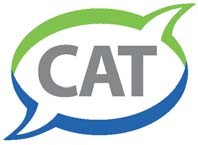 How is your COPD? Take the COPD Assessment Test™ (CAT)This questionnaire will help you and your healthcare professional to measure the impact that COPD (Chronic Obstructive Pulmonary Disease) is having on your wellbeing and daily life. Your answers and test score can be used by you and your healthcare professional to help improve the management of your COPD and gain the greatest benefit from the treatment.For each item below, place a mark (X) in the box that best describes your current situation. Please ensure that you only select one response for each question.Example: I am very happy	I am very sadTOTAL SCOREA COPD assessment test was developed by an interdisciplinary group of international COPD experts with support from GSK. GSK's activities in connection with the COPD assessment test are monitored by a supervisory council that includes external, independent experts, one of which is chair of the council.CAT, the COPD assessment test and the CAT logo are trademarks that belong to the GSK group of companies. ©2009 GSK. All rights reserved.012345I never coughI cough all the timeI have no phlegm (mucus)012345My chest is full of phlegmon my chest at all(mucus)My chest does not feel tight012345at allMy chest feels very tightWhen I walk up a hill or a012345When I walk up a hill or aflight of stairs I am not out offlight of stairs I ambreathcompletely out of breathI am not limited to doing any012345I am completely limited toactivities at homedoing all activities at homeI am confident leaving my012345I am not confident leavinghome despite my lungmy home at all because ofconditionmy lung condition012345I do not sleep soundlyI sleep soundlybecause of my lung condition012345I have lots of energyI have no energy at all